lMADONAS NOVADA PAŠVALDĪBA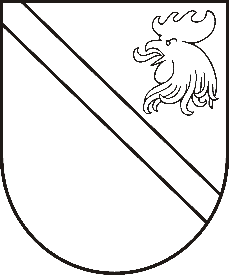 Reģ. Nr. 90000054572Saieta laukums 1, Madona, Madonas novads, LV-4801 t. 64860090, e-pasts: pasts@madona.lv ___________________________________________________________________________MADONAS NOVADA PAŠVALDĪBAS DOMESLĒMUMSMadonā2020.gada 18.augustā								           Nr.308									       (protokols Nr.17, 4.p.)Par pašvaldības nekustamā īpašuma "Krasti" Kalsnavas pagasts, Madonas novads, atsavināšanu un izsoles noteikumu apstiprināšanuMadonas novada pašvaldības dome 29.08.2019. ir pieņēmusi lēmumu Nr.357 (Prot.Nr.15;2.p.) “Par pašvaldībai piederošā nekustamā īpašuma “Krasti” Kalsnavas pagastā, Madonas novadā, nodošanu atsavināšanai”. Pamatojoties uz Publiskas personas mantas atsavināšanas likuma 8.panta otro daļu, kas nosaka, ka “atsavināšanai paredzētā atsavinātas publiskas personas nekustamā īpašuma novērtēšanu organizē attiecīgās publiskās personas lēmējinstitūcija noteiktajā kārtībā”. 16.09.2019. nekustamā īpašuma novērtējumu ir veikusi sertificēta firma SIA “Eiroeksperts”. Saskaņā ar nekustamā īpašuma novērtējumu, nekustamā īpašuma tirgus vērtība uz 16.09.2019. aprēķināta EUR 800.00 (astoņi simti euro, 00 centi).Par nekustamā īpašuma novērtēšanu Madonas novada pašvaldība ir veikusi pakalpojuma apmaksu EUR 278.30 (divi simti septiņdesmit astoņi euro, 30 centi). Pamatojoties uz Publiskas personas mantas atsavināšanas likuma 47.pantu, ņemot vērā 12.08.2020. Uzņēmējdarbības, teritoriālo un vides jautājumu komitejas un 18.08.2020. Finanšu un attīstības komitejas atzinumu, atklāti balsojot:  – 13 (Andrejs Ceļapīters, Andris Dombrovskis, Zigfrīds Gora, Artūrs Grandāns, Gunārs Ikaunieks, Valda Kļaviņa, Agris Lungevičs, Ivars Miķelsons, Andris Sakne, Rihards Saulītis, Inese Strode, Aleksandrs Šrubs, Gatis Teilis), PRET – NAV, ATTURAS – NAV, Madonas novada pašvaldības dome NOLEMJ:Noteikt nekustamā īpašuma “Krasti”, Kalsnavas pagasts, Madonas novads, izsoles sākuma cenu EUR 1100.00 (viens tūkstotis viens simts euro, 00 centi)Apstiprināt nekustamā īpašuma “Krasti”, Kalsnavas pagastā, Madonas novadā, izsoles noteikumus.Uzdot pašvaldības Īpašuma atsavināšanas un izmantošanas komisijai organizēt nekustamā īpašuma izsoli izsoles noteikumos noteiktajā kārtībā.Kontroli par lēmuma izpildi uzdot pašvaldības izpilddirektoram.Pielikumā: Izsoles noteikumi.Domes priekšsēdētājs					         	         A.Lungevičs S.Lungeviča 64807250